Hlasy pro spravedlnostKomunikace s obětmi trestných činů s postižením (878604 — InfoComPWDs)Pro každou oběť trestného činu je klíčové, aby se jí dostalo dostatečných a srozumitelných informací o jejích právech a aby s ní bylo v průběhu šetření trestného činu odpovídajícím způsobem komunikováno jako se subjektem a nikoli objektem trestního řízení. Naplnit odpovídajícím způsobem obě uvedená práva je mnohdy v systému trestní spravedlnosti stále výzvou, tím spíše pak, je-li obětí trestného činu člověk s postižením, který může v otázkách předávání informací a komunikace čelit většímu množství překážek než člověk bez postižení.  Na úrovni Organizace spojených národů a Evropské unie existuje poměrně silný systém právních norem, který by měl národním systémům trestní spravedlnosti pomoci tyto výzvy zvládnout, avšak ne vždy jsou tyto normy správně pochopeny či implementovány. Cílem tohoto projektu je zaměřit se na mezery, které mohou vznikat v poskytování informací a komunikaci s obětmi trestných činů, které mají postižení, a vytvořit praktické manuály pro lidi s postižením v postavení obětí trestných činů, jakož i pro soudce, advokáty, policii, sociální pracovníky a další profesionály, kteří přicházejí do kontaktu s lidmi s postižením, kteří jsou obětmi trestných činů. Projekt by měl rovněž pomoci tvůrcům politik na úrovni Evropské unie získat informace a podporu pro rozvoj mezinárodních standardů na ochranu lidí s postižením v postavení obětí trestných činů.Popis projektuProjekt se zaměřuje na vytvoření praktických nástrojů pro lidi s postižením v postavení obětí trestných činů, které by jim mohly pomoci zajistit, že se budou moci aktivně účastnit trestního řízení. Směrnice Evropského parlamentu a Rady, kterou se zavádí minimální pravidla pro práva, podporu a ochranu obětí trestného činu (2012/29/EU) garantuje obětem práva, a to včetně práva porozumět a být porozuměn, právo na informace a právo být slyšen. Pokud se profesionálům působícím v systému trestní spravedlnosti nepodaří poskytnout obětem s postižením informace přístupnou formou, pokud nemají znalosti a nástroje, jak s obětmi s postižením komunikovat, aby tyto oběti řízení porozuměly, anebo pokud nemohou obětem s postižením poskytnout podporu, která by jim umožnila vyjádřit své potřeby a zkušenosti, dochází k porušení těchto práv a tím i odepření spravedlnosti pro oběti s postižením.Projekt se zaměřuje především na oběti s mentálním postižením, oběti s psychosociálním postižením a oběti s tělesným postižením, a to včetně těch, které jsou obětí vícenásobné, anebo intersekcionální diskriminace z toho důvodu, že k jejich postižení přistupuje další znak zranitelnosti, např. v podobě genderu, etnicity či jiného postavení. Projekt je dvouletý a započal v červenci 2020. Je spolufinancován z prostředků Evropské komise a je realizován v sedmi zemích Evropské unie (Česká republika, Slovensko, Rumunsko, Bulharsko, Slovinsko, Chorvatsko a Litva). Fórum pro lidská práva je zodpovědné za projektové aktivity v České republice a na Slovensku. Mezinárodním koordinátorem projektu je Validity Foundation (Mental Disability Advocacy Centre). Aktivity:Projekt je realizován v období od 1. července 2020 do 30. června 2022. Výzkum a sběr dat: rozvoj a implementace metodologie výzkumu, zahrnující sběr dat v sedmi zemích prostřednictvím sekundárního a terénního výzkumu. Cílem je vytvořit sadu multioborových a na důkazech založených doporučení k přístupu k informacím a účinné komunikaci s lidmi s postižením v postavení obětí trestných činů v systému trestní spravedlnosti, od oznámení trestného činu, přes výslech a další úkony dokazování, po účast v soudním řízení a přístup ke službám na podporu obětí. Vytvoření příruček a praktických manuálů pro: i) profesionály pracující s obětmi trestných činů; ii) soudce, státní zástupce; iii) laické obhájce a služby na podporu obětí; a iv) lidi s postižením, které jsou oběti trestných činů. Příručky a praktické manuály budou přizpůsobeny kontextům zapojených zemí a přeloženy do všech jazyků projektu. Spolupráce napříč obory v podobě konferencí organizovaných ve všech zemích zapojených do projektu, které by měly spojit oběti s postižením a relevantní profesionály s různým profesním a odborným zázemím, kteří s nimi pracují. Mezinárodní šíření v podobě mezinárodního sympozia, které bude organizováno v Bruselu za účasti lidí s postižením, tvůrců politik, neziskových organizací a dalších expertů za účelem podpory projektu a otázek, na které se zaměřuje, a formulování doporučení pro následné kroky na úrovni Evropské unie.Výstupy projektu: posílení přístupu obětí s postižením k jejich právům, garantovaných směrnicí o právech obětí a k evropskému právu, které na ni navazuje, prostřednictvím vytvoření multidisciplinárních a na důkazech založených doporučení o přístupu k informacím a účinné komunikaci s obětmi s postižením v systému trestní spravedlnosti;zlepšení přístupu k podpoře a přiměřeným úpravám, které oběti s postižením potřebují k účinné komunikaci, jakož i k tomu, aby jim bylo porozuměno, a podpořit profesionály působící v systému trestní spravedlnosti v jejich schopnosti s obětmi s postižením účinně komunikovat, a to mj. i prostřednictvím nově vzniklých praktických nástrojů;podpora pokračující spolupráce napříč obory působícími v systému trestní spravedlnosti v otázkách poskytování informací a komunikace s obětmi s postižením;šíření nových znalostí a materiálů klíčovým cílovým skupinám v každém státě zapojeném do projektu a napříč Evropou;přispění pokračujícímu konzistentnímu a koherentnímu rozvoji, přezkumu a implementaci směrnice o právech obětí, Úmluvy OSN o právech osob se zdravotním postižením a Listiny základních práv Evropské unie. metodologie výzkumu a výzkumné nástrojesedm národních zpráv o situaci v dané zemimezinárodní souhrnná zprávapříručka pro profesionály pro oblast komunikace s obětmi s postiženímpříručka pro soudce, státní zástupce a další pracovníky v justicipříručka pro laické obhájcepříručka pro oběti s postižením ve formátu snadného čtenísedm národních konferencí s účastí napříč oboryspeciální webové stránkymezinárodní sympozium v Bruselu, na kterém budou přestaveny mezinárodní souhrnná zpráva a projektové výstupy představitelům Evropské unie a dalším relevantním subjektůmPrávní ukotvení:Z hlediska širšího mezinárodního kontextu se jako klíčové jeví spojení závazků zakotvených ve směrnici Evropského parlamentu a Rady, kterou se zavádí minimální pravidla pro práva, podporu a ochranu obětí trestného činu, Strategii EU v oblasti práv obětí (2020-2025), a Úmluvě OSN o právech osob se zdravotním postižením. Ačkoliv Evropská unie ratifikovala Úmluvu OSN o právech osob se zdravotním postižením v roce 2010 a tato Úmluva byla přijata i všemi 27 členskými státy, stále není zcela zřejmé, jakým způsobem se aplikuje v kombinaci s právem Evropské unie, a ještě méně, co ratifikace Úmluvy Evropskou unií znamená v praxi pro lidi s postižením. Zpráva Evropské komise z května 2020 navíc dokládá, že transpozice směrnice o právech obětí nebyla ve většině členských států Evropské unie dostatečná. Téměř žádným způsobem nebylo posouzeno, zda a jak transpozice směrnice do národních právních systémů ovlivnila možnost lidí s postižením domoci se svých práv. Projekt si klade za cíl zlepšit přístup lidí s postižením v postavení obětí trestných činů k jejich právům ukotveným ve směrnici a poskytnout podklady k rozvoji a implementaci mezinárodního právního rámce v podobě zmapování skutečného stavu, jakož i nalezení a formulování příkladů dobré praxe. Partneři projektu: Validity Foundation– Mental Disability Advocacy Centre (Maďarsko) Shans i Podkrepa (Chance and Support, Bulharsko)Udruga za podršku žrtvama i svjedocima (Victim and Witness Support Service – VWSS, Chorvatsko)Fórum pro lidská práva (Česká republika a Slovensko) Psichikos Sveikatos Perspektyvos (Mental Health Perspectives – PSP, Litva)Centrul de Resurse Juridice (Centre for Legal Resources, Rumunsko) Pravno-informacijski center nevladnih organizacij (Legal-Informational Centre for NGOs – PIC, Slovinsko)The Inštitut Republike Slovenije za socialno varstvo (Social Protection Institute of the Republic of Slovenia – IRRSV, Slovinsko)The Faculty of Social Work from the University of Ljubljana (University of Ljubjlana, Slovinsko)Mezinárodní koordinátor projektu:Validity Foundation – Mental Disability Advocacy Centreinfocom@validity.ngo, https://validity.ngo/, FacebookKoordinátor projektu za Fórum pro lidská práva:Anna Hofschneiderová – hofschneiderova@forumhr.eu Plný název projektu:Informace a komunikace: Stavební kameny spravedlnosti pro oběti trestných činů s postižením [Information and Communications: Cornerstones of Justice for Victims of Crime with Disability (878604 — InfoComPWDs)]Informace a komunikace: Stavební kameny pro oběti trestných činů s postižením (878604 – InfoComPWDs). Tento projekt je spolufinancován z Programu Evropské unie Spravedlnost (2014-2020). JUST-AG-2019/JUST-JACC-AG-2019. Obsah tohoto projektu představuje pouze pohledy jeho realizátorů a tito za něj též nesou odpovědnost. Evropská komise nenese žádnou odpovědnost za informace získané v rámci tohoto projektu a jejich případné využití.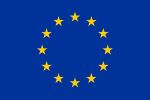 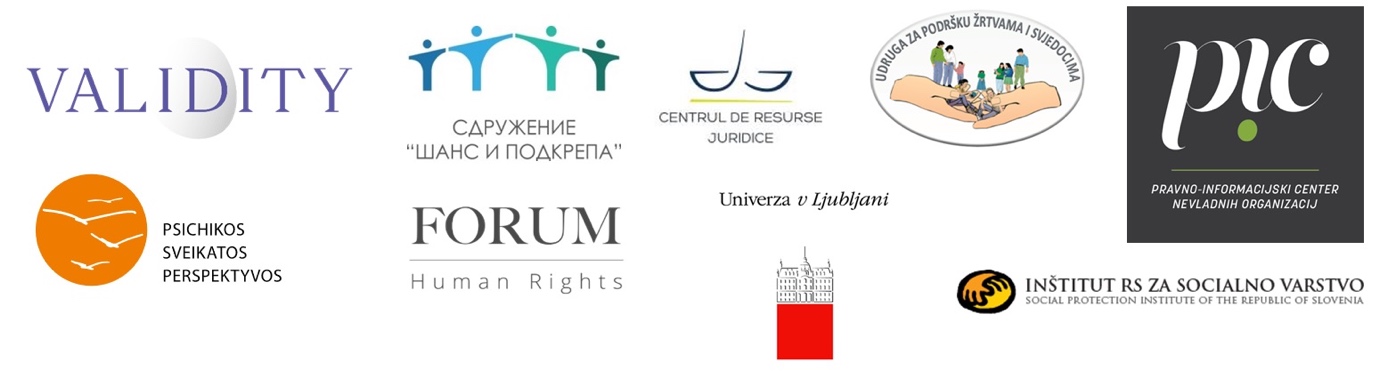 